Área temática (Centrado)Título de la ponencia (máximo 15 palabras, letra número 14 en negrita y centrado)Nombre de los autores, iniciando por apellidos, seguido del nombre(s), separarlos con comas (Utilizar mayúsculas y minúsculas). En otro párrafo indicar las afiliaciones (utilizando números en superíndice 1,2,3 etc. en el nombre del autor y la afiliación) y con un asterisco identificar al autor de correspondencia. Al final de este párrafo indicar la dirección de correo electrónico del autor de correspondencia.ResumenExtensión máxima 150 palabras indicando objetivo, materiales y métodos, principales resultados y conclusiones.Palabras clave: de 3 a 6 palabras.IntroducciónDeberá incluir la contextualización o antecedentes del trabajo, el planteamiento del problema y el objetivo.Materiales y métodosIndicar el enfoque de la investigación, diseño del estudio, número de muestra, tipo de muestreo, características de los participantes, instrumentos o técnicas para la recolección de datos, procedimientos y técnica de análisis de datos. ResultadosDeben describirse los hallazgos encontrados (y parámetros estadísticos o descripción de datos cualitativos), incluyendo tablas* y/o figuras**.* Las tablas deben citarse apropiadamente en el texto y colocarse luego de ser nombradas dentro del texto, identificadas y enumeradas consecutivamente con números arábigos (utilizar negrita: Tabla1). El título de la tabla debe ser conciso y descriptivo y debe ir sobre la tabla (utilizando mayúsculas y minúsculas). Abreviaciones o símbolos deben ser explicadas al pie de la tabla.Tabla 1. TítuloNotas** Las figuras deben citarse apropiadamente en el texto inmediato a su señalamiento, identificado y enumerado consecutivamente usando números arábigos (utilizar negrita: Figura 1). El título de la figura debe ser conciso y descriptivo, debiendo colocarse debajo de la figura (utilizando mayúsculas y minúsculas). 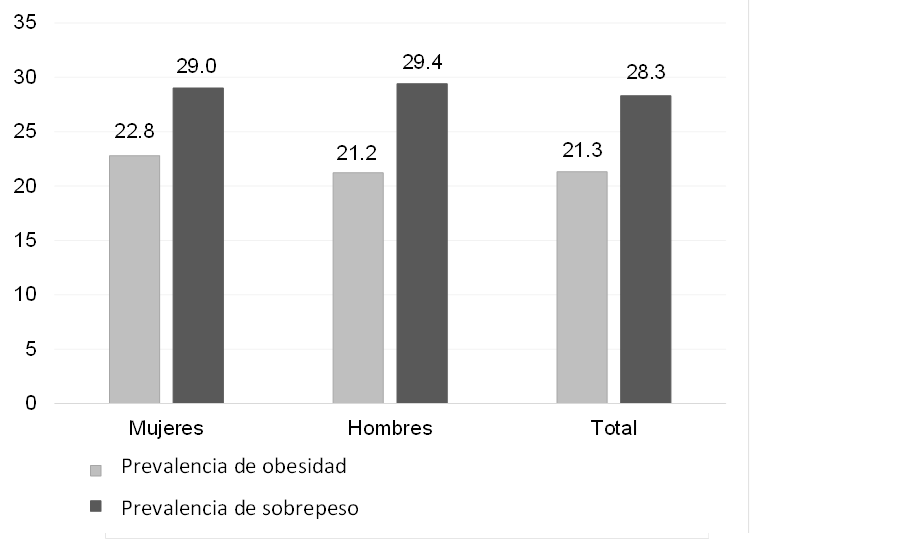 Figura 1. TítuloDiscusiónDeben explicarse y argumentarse los resultados obtenidos, así mismo, deberán compararse con los hallazgos de otros autores. Además se mencionarán las limitaciones y aportaciones de la investigación.ConclusionesPresentarlas considerando los objetivos del estudio.ReferenciasDeberán presentarse en orden alfabético, siguiendo las normas APA 7ma. edición.Nota: Citas en el texto: Se deberán indicar con el apellido del autor y el año de publicación. En caso de que sean dos autores incluir el apellido de ambos y el año. Cuando se presenten tres autores o más incluir el apellido del primer autor, seguido de et al. (sin cursiva y punto después de “al”) y el año.Encabezado 1Encabezado 2Encabezado 3etcTexto 1Texto 5Texto 9Texto 2Texto 6Texto 10Texto 3Texto 4Texto 11Texto 4Texto 8Texto 12